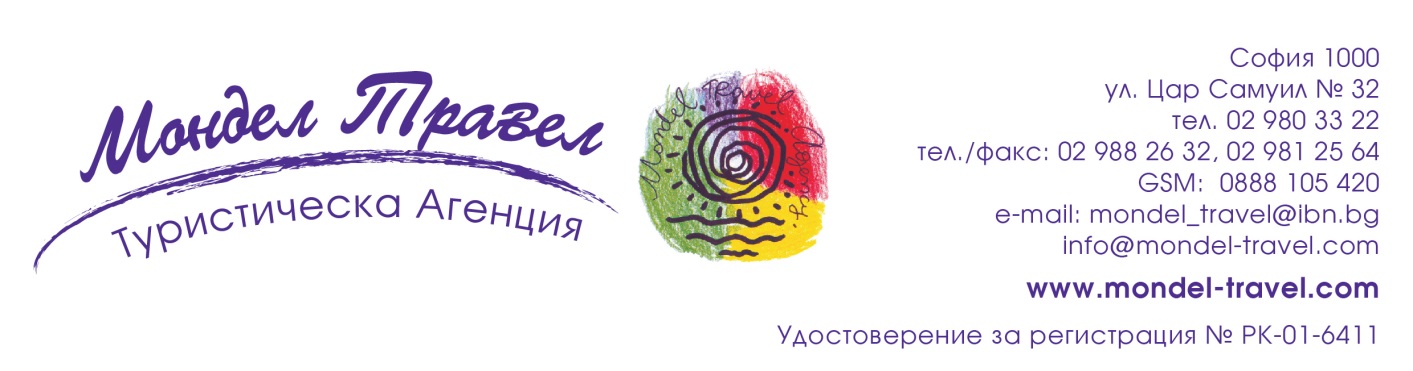 Почивка на о-в Мадейра - островът на вечната младост,чартърна програма на лято 2018Цени за ранни записвания до 10.01.2018 г.Програма по дни:ДЕН 1. София – ФуншалОтпътуване от летище София с директен чартърен полет. Пристигане на летището във Фуншал. Трансфер до хотела. Настаняване. Свободно време. Нощувка.ДЕН 2. ФуншалЗакуска. Информационна среща. Следобед свободно време или по желание полудневна екскурзия във Фуншал с включена входна такса за ботаническата градина и дегустация на вино. Отпътуване от хотела към центъра на Фуншал, където ще откриете най-важните паметници, музеи, църкви, фортове и сгради от обществен интерес. Програмата включва парка „Санта Катарина“ – любимо място за разходка, където са събрани растителни видове от цял свят. Основната атракция в парка е фантастичната гледка към Фуншал. Следва посещение на катедралата „Успение Богородично“ – първата епископална църква в отвъдморските територии на Португалия, национален паметник построен в стил мануелин (пламтяща готика). Обиколката включва и посещение на местния фермерски пазар, където ще се докоснете до местното производство и плодовете на морето. Екскурзията продължава към ботаническата градина, в която е представено цялото богатство от местни растения и дървета. Програмата завършва с дегустация на местно вино. Нощувка.ДЕН 3. Фуншал – Камаша – Сантана – Машико – ФуншалЗакуска. Свободен ден или по желание еднодневна екскурзия „Най-доброто от източната част на острова – Сантана“ с включен обяд. Отпътуване от хотела към Камаша – красиво малко селце, известно като „селото на кошничарите“, разположено на няколко километра по хълмовете на изток от Фуншал и известно с фестивала на ябълките, който се провежда през октомври. Следва Пико до Ариейро – третият по височина връх на острова и една от задължителните спирки на острова, откъдето се откриват невероятни гледки към по-голямата част от Мадейра. От тук маршрутът продължава към Рибейро Фрио – природен парк, в който е запазена оригиналната растителност на острова. Отпътуване към Фаял – малко живописно село на североизточния бряг на острова, носещо името на местен вид бук (Myrica Faya), и град Сантана, известна със своите къщи с характерни сламени покриви. Обяд в традиционен хотелски комплекс „Quinta do Furao“, разположен сред лозови масиви и известен с прекрасната панорама, която се открива към най-източната част на острова. Екскурзията продължава към Порто да Круш и неговото пристанище, сгушено в източната част на Орловата скала, която доминира над крайбрежния пейзаж.Следващата спирка е панорамната площадка „Портела“ с прекрасни гледки към Орловата скала. Последната спирка е Машико – първата столица на Мадейра. Връщане във Фуншал. Нощувка.ДЕН 4. ФуншалЗакуска. Свободен ден или по желание полудневен хайкинг тур от Левада да Сера до Вале Параисо (разстояние – 6 км; продължителност – 2 часа; натовареност – лека). Приятна разходка сред смарагдово зелената долина, от която се откриват впечатляващи гледки към отдалечени, притихнали селца и към Камаша. По време на разходката ще се насладите на разнообразната и изобилна растителност, а мозайката от пейзажи ще остави незабравими спомени. Връщане във Фуншал. Нощувка.ДЕН 5. ФуншалЗакуска. Свободен ден. Вечерта по желание вечеря в ресторант „O Lagar” с фолклорна програма. „O Lagar” е типичен ресторант, разположен в Камара де Лобош. Ресторантът е известен както с приятната атмосфера, която създава, така и със своите шишчета от говеждо месо. Менюто включва традиционен аперитив „Понча“, домашно приготвен хляб „bolo do caco” с чесново масло, шишчета от говеждо месо, десерт, бяло или червено вино, минерална вода, кафе и диджестив. Нощувка.ДЕН 6. Фуншал – Порто Мониш – Камара де Лобош – Рибейра Брава – Сао Висенте – ФуншалЗакуска. Свободен ден или по желание еднодневна екскурзия „Най-доброто от западната част на острова – Порто Мониш“ с включен обяд и входна такса за Кабо Жирао. Екскурзията включва посещение на живописното рибарско селище Камара де Лобош, разположено на запад от Фуншал. Следва изкачване до Кабо Жирао (580 м) – най-високият нос в Европа и вторият по височина в света. Маршрутът продължава на запад с посещение на очарователното селце Рибейра Брава. Следващата спирка е панорамната площадка „Енкумеада“, която се издига на височина 1007 м, на хребета на планината. Пейзажът, който се открива към дълбоките долини на Рибейра Брава на южното крайбрежие и Сао Висенте на северното крайбрежие е неповторим. Следва преминаване през най-голямото плато на Майдера Паул да Сера – част от лавровите гори на острова, включени в Списъка на световното наследство на ЮНЕСКО. Следващата спирка е Порто Мониш, известен със своите естествено формирани от изстинала лава басейни. Обяд в местен ресторант. Екскурзията продължава към Сао Висенте – едно от най-красивите и романтични села, разположено в северната част на острова. Маршрутът преминава през енигматичен пейзаж с пръснати водопади, където наситеното зелено контрастира с морското синьо. Връщане във Фуншал. Нощувка.ДЕН 7. ФуншалЗакуска. Свободен ден или по желание полудневна екскурзия „Ейра до Серадо“. Екскурзията започва с кратка спирка при панорамна площадка „Пико дош Барселош“ (335 м), откъдето може да се насладите на прекрасна гледка към залива на Фуншал. Маршрутът продължава към Ейра до Серадо (1094 м), откъдето се откриват спиращи дъха гледки към заобикалящите планини и долината на Курал даш Фрейраш – малко селце, развило се върху кратера на затихнал вулкан. Следващата спирка е в Монте – селце в околностите на Фуншал, известно с тучната си растителност и църквата на „Дева Мария от Монте“ – покровителка на острова. Тук е погребан и последният австрийски император Карл Франц Йосиф. Друга популярна атракция тук е спускането с тобоган от плетена ракита, който в миналото се е използвал за превозване на дървен материал от планината (заплаща се на място – около 15 евро на турист). Връщане във Фуншал. Нощувка.ДЕН 8.Фуншал – СофияЗакуска. Трансфер до летището. Отпътуване за България. Пристигане на летище София.ХОТЕЛИОписание на хотела: "Pestana Casino Park" се намира във Фуншал. Тук ще бъдете обгърнати от спокойствие, зеленина, ухание на цветя, слънчеви лъчи, океан и много романтика. Хотелът е само на 5 минути пеш от центъра на града. Спирката на градския транспорт се намира в непосредствена близост до хотела, а цената на билета е 1,35 € в посока.Дизайнът е дело на световноизвестния бразилски архитект Оскар Нимайер, a гледката от хотела е удивителна. Удобства в хотела: 24-часова рецепция, румсървиз, Wi-Fi интернет в общите части, магазини, библиотека и фризьорски услуги, СПА център, външен и вътрешен басейн, джакузи, фитнес зона, 3 ресторанта, бар, конферентна зала, дискотека, тенис игрище и казино. Сред развлекателните дейности, които хотелът организира са гмуркане и пешеходен туризъм. Висококачественото обслужване в хотела и отличните условия за приятна почивка и релакс го правят един от най-предпочитаните места за отдих във Фуншал.В ресторант "Sunset" можете да се насладите на разнообразие от коктейли и богато меню. Гледката към залива и околностите, която ресторант "Panoramicо" предлага, е невероятно красива, а ако предпочитате изглед към градините на хотела Ви препоръчваме ресторант "Aqua". Разнообразие от напитки и възможности за освежаване, включително коктейли, предлага водният бар "Dock Side".Стандартните стаи на хотела са в светли цветове, обзаведени с климатик, телевизор със сателитни канали, минибар и кът за сядане. В банята има вана, две мивки, сешоар и тоалетни принадлежности.Доплащане:Вечери за целия престой - 400 лвОбеди и вечери за целия престой (без включени напитки) - 784 лвНапитки по време на вечерите за целия престой: вино или безалкохолнo или бирa, вода и кафе или чай (за деца не се предлагат алкохолни напитки) - 161 лвНапитки по време на обедите и вечерите за целия престой: вино или безалкохолнo или бирa, вода и кафе или чай (за деца не се предлагат алкохолни напитки) - 322 лвЗа деца от 2 до 11.99 - Безплатно, ако родителите са заявили изхранване/напитки.Описание: Хотелът се намира във Фуншал, на 3,5 км от центъра на града. Спирката на градския транспорт, който води дотам се намира до входа на хотела. Крайбрежната алея е само на метри от хотела и предлага панорамен изглед към Кабо Жирао – най-високият нос в Европа.За да осигури приятен престой на гостите си, хотелът разполага с 24-часова рецепция, румсървиз, фитнес, Wi-Fi интернет в общите части, интернет кът (срещу заплащане) и фризьорски услуги. За артистичните личности хотелът има кът за рисуване с панорамна гледка към околностите, която определено ще Ви вдъхнови. Други услуги: СПА център, различни видове здравни и козметични процедури, включително масажи с горещи камъни, отопляван закрит басейн, фитнес зала и стая за релакс, джакузи, турска баня и други, външен басейн с панорамен изглед към океана, снабден с шезлонги и чадъри.Хотелът разполага с два бара и ресторант. В ресторант "Golden Flavours" гостите могат да опитат вариации от местна и интернационална кухня. Всички ястия се приготвят с пресни продукти от зеленчуковата градина на хотела за един наистина съвършен вкус. Лоби барът е обзаведен с удобни кресла, телевизор, безплатен Wi-Fi достъп и билярд.Стаите са просторни и са обзаведени с удобни мебели, климатик, телефон, сейф (срещу допълнително заплащане), сателитна телевизия, минибар и аларма. Банята е оборудвана с душ и тоалетни принадлежности. Има възможност да заявите събуждане по телефона.Хотелът е само на 2 минути пеш от най-големия плаж в Мадейра "Praia Formosa". Въпреки че бреговата му линия е покрита с камъни, плажът е доста посещаван.Доплащане:- Вечери за целия престой - 322 лв/ 161 лв за дете от 2 до 12 г- Обеди и вечери за целия престой (без включени напитки)- 617 лв/ 309 лв за дете от 2 до 12 г- Напитки по време на вечерите за целия престой: 1/2 бутилка вино или 2 безалкохолни или 2 бири, 1/2 бутилка вода (за деца не се предлагат алкохолни напитки) - 106 лв/ 53 лв за дете от 2 до 12 г- Напитки по време на обедите и вечерите за целия престой: 1/2 бутилка вино или 2 безалкохолни или 2 бири, 1/2 бутилка вода (за деца не се предлагат алкохолни напитки) - 212 лв/ 106 лв за дете от 2 до 12 гХОТЕЛОписание: Хотелът е разположен е на 2 км от центъра на Фуншал. Опциите за транспорт включват такси, градски транспорт или личен транспорт. Хотелът разполага с гараж за автомобили и предлага безплатен трансфер до центъра на Фуншал. Разположението на "Alto Lido" e изключително благоприятно. На не повече от километър има бар, ресторант, пекарна, кафе, магазини, както и много местни забележителности."Аlto Lido" предлага отлични условия за почивка и релакс. Хотелът разполага с 24-часова рецепция, фитнес център, Wi-Fi интернет в общите части, магазин за сувенири, библиотека, фризьорски услуги и коктейл бар; три басейна, хидромасажна вана, сауната, скуош, билярд и тенис на маса. Хотелът предоставя възможност за наем на автомобили, моторни лодки, планински велосипеди, сърф оборудване и др.Хотелът разполага с няколко заведения за хранене. Ресторантите "Baía Azul" и "Four Season" сервират ястия и леки закуски. През повечето вечери в лоби бара има музика на живо, а в кафенето се предлага богато разнообразие от сладки изделия и кафе.Стаите са оборудвани с климатик, телевизор, минибар, сейф (срещу заплащане) и зона за сядане. В банята има сешоар, тоалетни принадлежности, вана и душ. Балконът е оборудван със столове и маса, откъдето можете да се насладите на панорамната гледка към околностите.Плажът е само на 3 минути от хотела и до него се стига посредством стълби. Въпреки че не е пясъчен, плажът е оборудван с удобни шезлонги, възглавници и чадъри срещу допълнително заплащане. Има опции за наем на сърф оборудване, лодки и други.Доплащане:Вечери за целия престой - 288 лв/ 144 лв за дете от 2 до 10.99 гОбяди и вечери за целия престой - 557 лв/ 279 лв за дете от 2 до 10.99 гНапитки по време на вечерите за целия престой: 1/2 бутилка вино или 2 безалкохолни или 2 бири, вода и кафе или чай (за деца не се предлагат алкохолни напитки) - 100 лв/ 50 лв за дете от 2 до 10.99 гНапитки по време на обедите и вечерите за целия престой: 1/2 бутилка вино или 2 безалкохолни или 2 бири, вода и кафе или чай (за деца не се предлагат алкохолни напитки) - 200 лв/ 100 лв за дете от 2 до 10.99 гОписание: Хотелът се намира във Фуншал. Хотелът предлага безплатен трансфер (6 пъти на ден)до центъра, който е само на 3 км. На 50 м от хотела е търговският център "Madeira Fórum", като в близост ще откриете и много ресторанти.Официалната категория на хотела е 4*, но отговаря на 3*+.Разполага с 24-часова рецепция, румсървиз, лоби бар, помещение за съхранение на багаж, перални услуги, гладене и химическо чистене, закрит и открит басейн, фитнес център, джакузи, солариум, сауна и масаж.Ресторантът предлага закуска на блок маса, а обядът и вечерята са по предварително изготвено меню. На разположение има сладкарница до басейна, както и коктейл бар с музика на живо и развлекателни програми.Всички стаи в хотела са шумоизолирани и са снабдени с телевизор, сейф, телефон, климатик и сешоар. От балкона се открива невероятна гледка към красивата природа на Мадейра.Плажът се намира на 7 мин пеша от хотела и предоставя възможност за наем на чадъри и шезлонги срещу заплащане.Доплащане:Вечери за целия престой - 260 лв/ 130 лв за дете от 2 до 10.99 гОбяди и вечери за целия престой - 497 лв/ 249 лв за дете от 2 до 10.99 гНапитки по време на вечерите за целия престой: 1/2 бутилка вино или 2 безалкохолни или 2 бири, вода и кафе или чай (за деца не се предлагат алкохолни напитки) - 77 лв/ 39 лв за дете от 2 до 10.99 гНапитки по време на обедите и вечерите за целия престой: 1/2 бутилка вино или 2 безалкохолни или 2 бири, вода и кафе или чай (за деца не се предлагат алкохолни напитки) - 153 лв/ 77 лв за дете от 2 до 10.99 гНастаняване в стая с изглед към градината - 56 лв на туристОписание: Хотелът се намира в центъра на Фуншал, близо до катедралата и яхтеното пристанище.Предлага 24- часово обслужване, зона за релакс, безплатен Wi-Fi достъп, билярд и басейн на покрива на хотела, басейн с шезлонги и изглед към Фуншал и Атлантическия океан.Ресторантът на хотела сервира закуска, обяд и вечеря. Хотелският бар разполага с тераса и предлага традиционни напитки от Мадейра. На територията на бара има безплатен Wi-Fi достъп до интернет, билярд и телевизор.Декорът и мебелите в стаите на хотела са вдъхновени от 60-те години на ХХ век. Удобствата, които предлагат са кабелна телевизия, сейф (срещу заплащане), безплатен Wi-Fi достъп, баня, сешоар, кът за сядане и телефон.Плажът е на 10 минути пеш със шезлонги и чадъри срещу заплащане. Предлагат се водни спортове като сърф и разходки с лодка.Доплащане:Вечери за целия престой - 246 лв/ 123 лв за дете от 2 до 10.99 гОбяди и вечери за целия престой - 493 лв/ 247 лв за дете от 2 до 10.99 гНапитки по време на вечерите за целия престой: 1/2 бутилка вино или 2 безалкохолни или 2 бири, вода и кафе или чай (за деца не се предлагат алкохолни напитки) - 77 лв/ 39 лв за дете от 2 до 10.99 гНапитки по време на обедите и вечерите за целия престой: 1/2 бутилка вино или 2 безалкохолни или 2 бири, вода и кафе или чай (за деца не се предлагат алкохолни напитки) - 154 лв/ 78 лв за дете от 2 до 10.99 гЦените включват:самолетен билет София - Фуншал - София за директен чартърен полет на авиокомпания „Bulgaria Air“ с включени летищни таксиръчен багаж до 5 кг и чекиран багаж до 20 кгтрансфер летище - хотел - летище7 нощувки със закуски в избрания от Вас хотел във Фуншалзастраховка „Помощ при пътуване в чужбина“ с асистанс и лимит на отговорност 10 000 EURпредставител на български език.Цената не включва:допълнителни услуги и екскурзии по програматавходни такси и билети за музеи, обекти и прояви, посещавани по желаниеградски транспортразходи от личен характерДопълнителни екскурзии : Полудневна екскурзия във Фуншал - 33 EUR за възрастен / 28 EUR за дете от 2 до 10.99 г. (с включена входна такса за ботаническата градина и дегустация на вино) Целодневна екскурзия „Най-доброто от източната част на острова – Сантана“-  53 EUR за възрастен / 45 EUR за дете от 2 до 10.99 г. (с включен обяд) ; Полудневен хайкинг тур от Левада да Сера до Вале Параисо - 23 EUR за възрастен / 20 EUR за дете от 2 до 10.99 гЦелодневна екскурзия „Най-доброто от западната част на острова – Порто Мониш“-  55 EUR за възрастен / 47 EUR за дете от 2 до 10.99 г. (с включен обяд и входна такса за Кабо ЖираоПолудневна екскурзия „Ейра до Серадо“ - 25 EUR за възрастен / 22 EUR за дете от 2 до 10.99 г Вечеря в типичен ресторант „O Lagar” с фолклорна програма - 45 EUR за възрастен / 39 EUR за дете от 2 до 10.99 гЕкскурзиите се провеждат на български език при минимум 25 записани туристи. Предварителното записване и заплащане е препоръчително.При наличие на свободни места екскурзиите могат да се заявят и на място, като се заплатят в евро. Ако не е посочено друго, входните такси за посещаваните обекти не са включени е цената и се заплащат индивидуално от туристите на място.Полетно разписание:За дата на отпътуване 06.06.2018: София - Фуншал 14:30 - 17:45 Фуншал - София 18:35 - 01:50 +1За дата на отпътуване 13.06.2018: София - Фуншал 14:30 - 17:45 Фуншал - София 10:00 - 16:55Авиокомпанията си запазва правото на промяна на часовете на полетите.Условия за резервации и анулации :-депозит - 600 лв на турист; пълно плащане - до 45 дни преди началната дата.Условия за анулация: до 100 дни преди началната дата - без неустойка; 99 дни - 90 дни -10% неустойка; 89 дни - 60 дни - 30% неустойка; от 59 дни до 45 дни - 50% неустойка; от 44 дни до 30 дни - 75% неустойка; от 29 дни до началната дата на пътуване - 100% неустойка.Екскурзията се провежда при минимум 150 записани туристи.Застраховка „Отмяна на пътуване“: предоставяме възможност за сключване на допълнителна  застраховка “Отмяна на пътуване” по чл. 80, ал. 1, т.14 от Закона за туризма, покриваща разходите за анулиране на пътуването, за съкращаване и прекъсване на пътуването, поради здравословни причини на пътуващия, негови близки, неотложно явяване на дело, съкращаване от работа и др. Стойността на застраховката се изчислява на база крайна дължима сума по договора, като има значение и възрастта на Потребителя. В зависимост от възрастта на туриста стойността на застраховката е между 3% и 8% върху крайната дължима сума по договора за организирано пътуване.Туроператор “ТА Мондел Травел” е застрахована по смисъла на чл. 97, ал.1 от Закона за туризма в застрахователна компания АЛИАНЦ БЪЛГАРИЯ със застрахователна полица №13160173000000032/ валидна до 30.07.2018 г.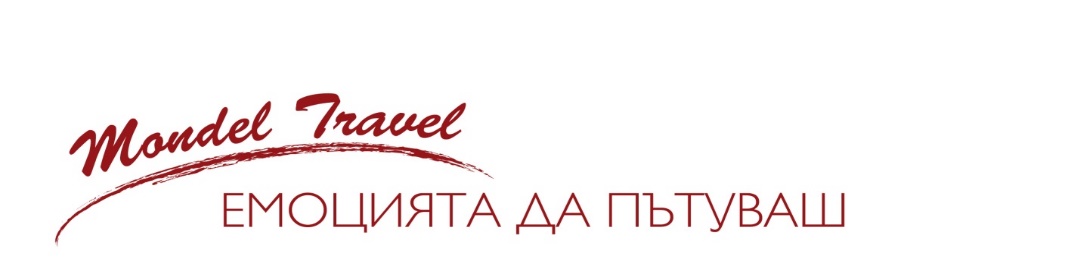 Дата PESTANA  Casino PARK 5*Цена на турист Доп. Легло 1-во/2-ро дете 0-1гДоп. легло 1-во/2-ро дете 2-10.99 гДоп. легло 1ви възрастен Доп. легло 1-во дете (0-1 г.)Доп. легло 1-во дете (2-11 г.)06.06 - 13.06.2018                              13.06 - 20.06.2018 Двойна Стая 192106.06 - 13.06.2018                              13.06 - 20.06.2018 Единична стая262906.06 - 13.06.2018                              13.06 - 20.06.2018 Апартамент за трима STOP06.06 - 13.06.2018                              13.06 - 20.06.2018 Фамилна стая (2 възр + 2 деца)STOPДата Golden Residence 4*Цена за турист Доп. Легло 1-во дете 2-12 г.Доп. легло 2-ро дете 2-12 г.Доп. легло 1ви възрастен Доп. легло за възрастен 06.06 - 13.06.2018                              13.06 - 20.06.2018 Двойна Стая STOP06.06 - 13.06.2018                              13.06 - 20.06.2018 Единична стаяSTOP06.06 - 13.06.2018                              13.06 - 20.06.2018 Апартамент за трима STOP06.06 - 13.06.2018                              13.06 - 20.06.2018 Апартамент за четирима туристиSTOPДата ALTO LIDO 4*ALTO LIDO 4*Цена за турист Доп. Легло 1-во дете 2-11 г.Доп. легло 1-ви възрастен06.06 - 13.06.2018                              13.06 - 20.06.2018 Двойна Стая Двойна Стая 164406.06 - 13.06.2018                              13.06 - 20.06.2018 Единична стаяЕдинична стая216106.06 - 13.06.2018                              13.06 - 20.06.2018 Дата Jardins  d'Ajuda 4 *Цена за турист Доп. Легло за дете 2-11 г.Доп. легло 1-ви възрастенДоп. легло 06.06 - 13.06.2018                              13.06 - 20.06.2018 Двойна Стая 144606.06 - 13.06.2018                              13.06 - 20.06.2018 Единична стая180406.06 - 13.06.2018                              13.06 - 20.06.2018 Студио за двама възрастни с детеSTOP06.06 - 13.06.2018                              13.06 - 20.06.2018 Студио за трима възрастниSTOP06.06 - 13.06.2018                              13.06 - 20.06.2018 Апартамент за четирма туристиSTOP06.06 - 13.06.2018                              13.06 - 20.06.2018 Апартамент за четирма туристиSTOPДатаDo Carmo 3 *Цена за туристДоп. Легло 1-во дете 2-11 г.13.06 - 20.06.2018Двойна стая13711149